Curriculum vitae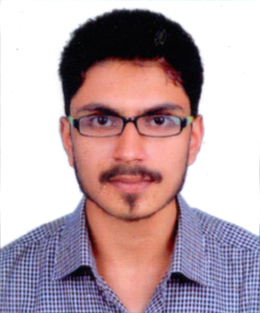 MANEESH MANEESH.182098@2freemail.com:: CAREER OBJECTIVE:To enhance my knowledge and capabilities by working in dynamic organization that prides it self in giving substantial responsibility to new talend.:: Experience Details:	2 Years, Experience as Accountant, Data Entry, Sales and Purchase Department KVT HardwaresShop at Kerala, India. 10Months Experience as Data Entry Department InAptara M N C At 	Delhi, India.:: OTHER QUALIFICATIONS:	One Year Diploma In Graphic Design In Don Bosco Technical Institute At Delhi.One Year Diploma In Web Design In Arena Animation Institute At Kerala, India. Tally Completed InAptech Institute At Kerala, India. ::EDUCATIONAL QUALIFICATION:10th Completed InKerala Board.12thCompleted In Kerala Board.Bcom Completd In MKDU.:: PERSONAL PROFILE :Sex				: MaleFather’s Name		: Kunjumon KNationality			: IndianReligion			: ChristianMarital Status		: Married Languages Known		: Malayalam, English and Hindi:: DECLARATIONI here by declare that the above mentioned information is correct to best of my knowledge and belief. I bear the responsibility for the correctness of the above mentioned particulars.Place   : Dubai		Date    :						MANEESH 